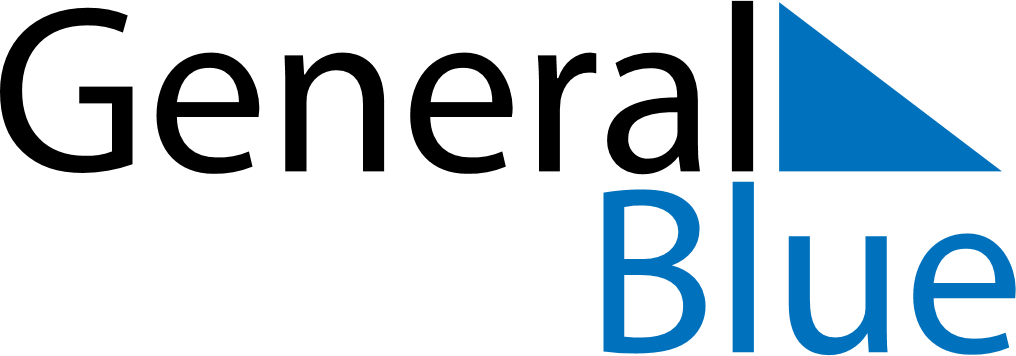 May 2024May 2024May 2024May 2024May 2024May 2024Stavanger, Rogaland, NorwayStavanger, Rogaland, NorwayStavanger, Rogaland, NorwayStavanger, Rogaland, NorwayStavanger, Rogaland, NorwayStavanger, Rogaland, NorwaySunday Monday Tuesday Wednesday Thursday Friday Saturday 1 2 3 4 Sunrise: 5:39 AM Sunset: 9:28 PM Daylight: 15 hours and 49 minutes. Sunrise: 5:36 AM Sunset: 9:31 PM Daylight: 15 hours and 54 minutes. Sunrise: 5:34 AM Sunset: 9:33 PM Daylight: 15 hours and 59 minutes. Sunrise: 5:31 AM Sunset: 9:35 PM Daylight: 16 hours and 3 minutes. 5 6 7 8 9 10 11 Sunrise: 5:29 AM Sunset: 9:38 PM Daylight: 16 hours and 8 minutes. Sunrise: 5:26 AM Sunset: 9:40 PM Daylight: 16 hours and 13 minutes. Sunrise: 5:24 AM Sunset: 9:42 PM Daylight: 16 hours and 18 minutes. Sunrise: 5:22 AM Sunset: 9:45 PM Daylight: 16 hours and 23 minutes. Sunrise: 5:19 AM Sunset: 9:47 PM Daylight: 16 hours and 27 minutes. Sunrise: 5:17 AM Sunset: 9:49 PM Daylight: 16 hours and 32 minutes. Sunrise: 5:14 AM Sunset: 9:51 PM Daylight: 16 hours and 37 minutes. 12 13 14 15 16 17 18 Sunrise: 5:12 AM Sunset: 9:54 PM Daylight: 16 hours and 41 minutes. Sunrise: 5:10 AM Sunset: 9:56 PM Daylight: 16 hours and 46 minutes. Sunrise: 5:08 AM Sunset: 9:58 PM Daylight: 16 hours and 50 minutes. Sunrise: 5:05 AM Sunset: 10:00 PM Daylight: 16 hours and 54 minutes. Sunrise: 5:03 AM Sunset: 10:03 PM Daylight: 16 hours and 59 minutes. Sunrise: 5:01 AM Sunset: 10:05 PM Daylight: 17 hours and 3 minutes. Sunrise: 4:59 AM Sunset: 10:07 PM Daylight: 17 hours and 7 minutes. 19 20 21 22 23 24 25 Sunrise: 4:57 AM Sunset: 10:09 PM Daylight: 17 hours and 12 minutes. Sunrise: 4:55 AM Sunset: 10:11 PM Daylight: 17 hours and 16 minutes. Sunrise: 4:53 AM Sunset: 10:13 PM Daylight: 17 hours and 20 minutes. Sunrise: 4:51 AM Sunset: 10:15 PM Daylight: 17 hours and 24 minutes. Sunrise: 4:49 AM Sunset: 10:17 PM Daylight: 17 hours and 28 minutes. Sunrise: 4:48 AM Sunset: 10:19 PM Daylight: 17 hours and 31 minutes. Sunrise: 4:46 AM Sunset: 10:21 PM Daylight: 17 hours and 35 minutes. 26 27 28 29 30 31 Sunrise: 4:44 AM Sunset: 10:23 PM Daylight: 17 hours and 39 minutes. Sunrise: 4:42 AM Sunset: 10:25 PM Daylight: 17 hours and 42 minutes. Sunrise: 4:41 AM Sunset: 10:27 PM Daylight: 17 hours and 46 minutes. Sunrise: 4:39 AM Sunset: 10:29 PM Daylight: 17 hours and 49 minutes. Sunrise: 4:38 AM Sunset: 10:30 PM Daylight: 17 hours and 52 minutes. Sunrise: 4:36 AM Sunset: 10:32 PM Daylight: 17 hours and 55 minutes. 